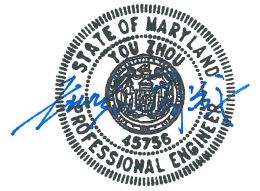 Addendum No. 5CITY OF ABERDEENABERDEEN, MARYLANDDEPARTMENT OF PUBLIC WORKSABERDEEN ADVANCED WWTP HEATEXCHANGER REPLACEMENTEngineering Project No. 11205021Receipt of this Addendum shall be automatically recorded by the City of Aberdeen once each Bidder downloads the Addendum No. 5 file from the City of Aberdeen website. No further action on the part of a Bidder is required to acknowledge receipt. BIDS DUE EXTENSION Bid date is extended to 2:00 PM prevailing time, on October 1, 2020. General Clarifications and RemindersNone.Modifications to the Project ManualNone.Modifications to the Project Drawings
None.END OF ADDENDUM NO. 5